Facilities/Cache (2022)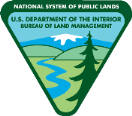 Checklist #7For the National Preparedness Review, you will need to have the following items available for review:FACILITIESCACHELocation:Date:MM/DD/YYRespondent:First, LastReviewed by:First, LastCHECKLIST ITEM #DOCUMENTATION1Documentation of annual safety inspection9Inventory recordsITEMDESCRIPTIONCODEREMARKSKey Code: E = Exceeds Standard, M = Meets Standard, NI = Needs Improvement, NR = Not ReviewedKey Code: E = Exceeds Standard, M = Meets Standard, NI = Needs Improvement, NR = Not ReviewedKey Code: E = Exceeds Standard, M = Meets Standard, NI = Needs Improvement, NR = Not ReviewedKey Code: E = Exceeds Standard, M = Meets Standard, NI = Needs Improvement, NR = Not Reviewed1Formal safety inspections of physical facilities are made by a qualified inspector at least once each fiscal year.[H-1112-1, Ch 10]2Computer/fax/telephone equipment meets the needs of the unit.3Facility has security for:a.	Personnel records	[OS-76 Item 43 Schedule]b.	Government equipment (computers, printers, etc.)c.	Personal equipment4Safety equipment and signage includes:a.	Portable fire extinguishers are provided in adequate numbers, serviced annually, mounted in readily accessible locations, and marked with a readily visible sign       [29 CFR 1910.157]b.	Smoke detectors are mounted in each sleeping room, tested and maintained       [NFPA 101 (2018) 9.6.2.10]c.	First aid supplies are readily available	[OSHA 29 CFR 1910.151(b)]5Storage of flammables/hazardous materials meets standards[OSHA 29 CFR 1910.106]Flammable solids are stored above liquids, or in a separate locationLeaking containers are removed from use and the contents transferred to an undamaged containerFlammable liquids are stored on metal shelvesA hazardous materials inventory is available and currentHazardous materials spills are promptly cleaned up6Bulletin board includes appropriate postings:	Unit and district organization chartsEmergency notification procedures10 Standard Fire Orders18 Watch Out SituationsLCESFacility fire planFire weather informationSmoking policySexual harassment policy/EEO counselorsDepartment of Labor required information.https://www.dol.gov/general/topics/posters#workplace-posters7Safety data sheets (SDSs) are readily accessible in the primary workplace facility.[OSHA 29 CFR 1910.1200(g)(8)]8The facility has an eyewash station that provides at least 15 minutes of continuous flow, the eyewash solution is current, and the station is maintained. Eyewash station must be flushed at least monthly if it is a plumbed eyewash system.[OSHA 29 CFR 1910.151 (c), ANSI Z358.1]ITEMDESCRIPTIONCODEREMARKSKey Code: E = Exceeds Standard, M = Meets Standard, NI = Needs Improvement, NR = Not ReviewedKey Code: E = Exceeds Standard, M = Meets Standard, NI = Needs Improvement, NR = Not ReviewedKey Code: E = Exceeds Standard, M = Meets Standard, NI = Needs Improvement, NR = Not ReviewedKey Code: E = Exceeds Standard, M = Meets Standard, NI = Needs Improvement, NR = Not Reviewed9Inventory and use records available and current.[RB Ch 11]10Cache is secure.[RB Ch 11]11Tools meet maintenance standards.[NWCG Standards for Fire Equipment Storage and Refurbishing (PMS 448)]